Договор на предоставление услуги хостинга от REG.RUДоговор на телематические услугиОбщество с ограниченной ответственностью «Регистратор доменных имён РЕГ.РУ», именуемое в дальнейшем «Исполнитель», в лице генерального директора Королюка Алексея Николаевича, действующего на основании Устава, публикует настоящий Договор о предоставлении услуг (далее – «Договор»), являющийся публичным договором-офертой (предложением) в адрес физических и юридических лиц, далее именуемых «Абонент».1. Предмет договораАбонент поручает, а Исполнитель принимает на себя обязательства по выполнению следующих работ и услуг:1.1. Предоставление услуг сети Интернет (телематических услуг связи) в соответствии с настоящим Договором, Приложениями к нему и Лицензией на предоставление телематических услуг связи № 99466.1.2. Размещение содержания, информации и файлов Абонента на технических ресурсах Исполнителя, имеющих подключение к транспортно-информационным каналам сети Интернет в соответствии с условиями настоящего Договора и Приложений к нему публикуемых на языке страны заключения настоящего Договора.1.3. Приложения являются официальными документами Исполнителя, неотъемлемой частью настоящего Договора и устанавливаются Исполнителем одинаковыми для всех потребителей, за исключением случаев, когда Законом или иным правовым документом допускается предоставление льгот отдельным категориям потребителей услуг.1.4. Исполнение Правил оказания услуг (Приложение №4 к настоящему Договору) является обязательным условием действия Договора.1.5. Исполнитель по настоящему Договору не является непосредственным участником процесса передачи, хранения и обработки информации, размещаемой Абонентом, и соответственно не несет ответственности перед третьими лицами за любые нарушения их прав в связи с размещением такой информации.1.6. Исполнение Приложения «Правила оказания услуг» является обязательным условием действия Договора.1.7. В случае направления Абонентом заявки на продление услуги без авторизации на web-сайте Исполнителя и перечисления денежных средств в счет такой услуги, он гарантирует, что является владельцем продлеваемой услуги или действует от его имени и по поручению.2. Момент заключения договора и юридическая сила документов        2.1. Текст настоящего Договора является публичной офертой (в соответствии со статьей 435 и частью 2 статьи 437 Гражданского кодекса РФ).2.2. Акцепт оферты - получение атрибутов прав доступа к собственным ресурсам Исполнителя либо к отдельным сервисам и/или оплата заказанных услуг путем предоплаты в порядке, определяемым настоящим Договором.Акцепт Абонентом настоящего Договора означает, что он согласен со всеми положениями настоящего Договора и Приложениями к нему.При этом при регистрации на web-сайте Исполнителя с целью дальнейшего заказа услуг Абонент в обязательном порядке заполняет все запрашиваемые данные, подтверждая корректность введенной информации акцептом настоящей оферты.2.3. Стороны по настоящему Договору признают юридическую силу текстов документов, полученных по электронным каналам связи, наравне с документами, исполненными в простой письменной форме. Исключение из этого правила составляют обмен претензиями, а так же документами, для которых обязательна письменная печатная форма документа.2.4. Электронные каналы связи в терминах настоящего Договора – электронная почта с указанными в настоящем Договоре контактными адресами, а также web-сервер Исполнителя: http://www.reg.ru. В случае отсутствия в настоящем Договоре контактных адресов Абонента или изменения контактных адресов по инициативе Абонента контактными будут считаться адреса электронной почты, сообщенные Исполнителю с использованием пароля, выбранного Абонентом, либо установленные Абонентом самостоятельно в соответствующем разделе панели управления.2.5. Стороны принимают на себя всю ответственность за действия сотрудников, имеющих доступ к каналам связи.3. Обязанности сторон3.1. Исполнитель обязуется:3.1.1. С момента заключения (акцепта) Договора в соответствии с п. 2.2. предоставить Абоненту истребованные им услуги при соблюдении Абонентом условий, определяемых настоящим Договором и в соответствии с Приложениями к настоящему Договору.3.1.2. Оповещать Абонента обо всех дополнениях и изменениях в Приложениях к настоящему Договору не менее чем за 10 (Десять) дней (здесь и далее по тексту за один день принимается один календарный день) до начала их действия путем опубликования указанных изменений на web-сервере по адресу http://www.reg.ru.3.1.3. Исполнитель вправе приостанавливать предоставление Услуг на время, необходимое для проведения профилактических и регламентных работ на оборудовании, предварительно уведомляя об этом Абонента не менее чем за сутки до начала проведения таких работ.3.1.4. В случае обнаружения неправомерно размещенного контента, а также в случаях, когда размещенная Абонентом информация нарушает нормы действующего законодательства и права третьих лиц, Исполнитель обладает безусловным правом на удаления такого незаконно размещенного контента. При этом Исполнитель не несет ответственности перед Абонентом за действия, связанные с удалением нарушающего нормы законодательства контента, а также за возможный понесенный им ущерб.3.1.5. Исполнитель вправе предпринимать действия по удалению спорного контента или по прекращению доступа Абонента к web-сайту, информация на котором нарушает авторские и иные права третьих лиц, при получении извещения от правообладателя или из других источников о нарушении его прав.3.1.6. Исполнитель вправе в любое время изменить тариф хостинга Абонента, предусматривающий безлимитные параметры для таких характеристик как размер дискового пространства, трафик, количество почтовых ящиков и др., на другой тариф VDS или VPS, соответствующий создаваемой клиентом нагрузке на сервер, если такая нагрузка по объективным оценкам Исполнителя существенно превышает допустимые нормы для тарифов виртуального хостинга, а также если использование существующего тарифа осуществляется Абонентом с нарушением условий нормального функционирования серверов Исполнителя. При этом Абонент не вправе впоследствии требовать какой-либо компенсации от Исполнителя.3.1.7. Исполнитель обеспечивает хранение резервных копий для услуги Хостинга в течение 30 дней. При этом в рамках настоящего положения не подлежат хранению почта и почтовые файлы, резервные копии (бэкапы) для любых сайтов, а также архивы и медиа файлы размером более 300Мб. Абонент не вправе требовать у Исполнителя хранения указанных файлов, а также предъявлять какие-либо претензии и/или требования в случае их удаления.3.2. Абонент обязуется:3.2.1. До момента заключения (акцепта) Договора в соответствии с п. 2.2. внимательно ознакомиться с настоящим Договором и Приложениями к нему.3.2.2. Выполнять требования, изложенные в настоящем Договоре и Приложениях к нему.3.2.3. Регулярно отслеживать изменения, связанные с реализацией Договора на web-сервере Исполнителя.3.2.4. Своевременно производить оплату услуг в порядке, размере и в сроки, предусмотренные разделом 4 настоящего Договора, а также в соответствии с Приложениями к настоящему Договору.3.2.5. Читать и принимать к сведению информацию об изменениях в Приложениях к настоящему Договору, а также других технологических и организационных изменениях, публикуемую на web-сервере и рассылаемую Исполнителем через электронные каналы связи.3.2.6. При размещении содержания, информации и файлов Абонента на технических ресурсах Исполнителя руководствоваться действующим законодательством Российской Федерации.В случае поступления к Исполнителю уведомлений и иных запросов от компетентных органов о том, что размещенная на сайте информация нарушает права третьих лиц и является неправомерной, а также, что услуги Исполнителя используются с нарушением законодательства, последний вправе незамедлительно приостановить работу сайта. Возобновление работоспособности сайта и услуги в таких случаях будет возможно только после получения Исполнителем повторного уведомления от компетентного органа, снимающего санкции к ресурсу. Перечень органов, имеющих право на направление уведомлений о приостановке услуги, определяется в соответствии с законодательством РФ.3.2.7. Не передавать в электронной или иной форме содержание, полученное посредством пользования услугами Исполнителя, если передача такового содержания, без предварительного получения разрешения от соответствующих государственных органов запрещена действующим законодательством Российской Федерации.3.2.8. Не размещать на технических ресурсах Исполнителя информацию, программы для ЭВМ, базы данных, другие объекты интеллектуальной собственности, средства шифрования и прочие подобные указанным данные (содержание, контент), подпадающие под установленные законодательством Российской Федерации запреты или ограничения, в частности, если для этого требуется лицензия, иное разрешение государственных органов, правообладателей, других лиц и такие действительные лицензия или разрешение у Абонента отсутствуют. Это условие имеет силу вне зависимости от наличия действующего Договора на абонентское обслуживание.3.2.9. Соблюдать нормы и правила пользования сетью Интернет, являющиеся неотъемлемой частью настоящего договора.3.2.10. Соблюдать Правила оказания услуг (Приложение №4 к Договору). В случае нарушения данных Правил Исполнитель вправе прекратить предоставление услуг до устранения нарушений Абонентом.3.2.11. По запросу Исполнителя направить копию документа, удостоверяющего личность (для физических лиц), для юридических лиц – заверенные копии документов, подтверждающие надлежащую регистрацию и постановку на налоговый учет юридического лица и правомочность его представителя. При неисполнении Абонентом настоящей обязанности, Исполнитель вправе незамедлительно приостановить или ограничить оказание Услуг Абоненту любыми выбранными техническими средствами и методами до момента предоставления требуемых документов. Исполнитель, в случае возникновения сомнений в достоверности предоставленных Абонентом данных, вправе в течение всего срока действия оказания услуг запросить дополнительные сведения и (или) потребовать подтверждения предоставленных. Запрос направляется по электронной почте на контактный адрес Абонента. В случае непредоставления Абонентом дополнительных сведений и (или) подтверждающих документов в течение 7 (Семи) календарных дней с момента направления Исполнителем запроса, он вправе аннулировать услугу, удалив аккаунт Абонента.3.2.12. Не использовать несуществующие обратные адреса при отправке электронных писем и других сообщений.3.2.13. Не осуществлять действия, направленные на нарушение нормального функционирования элементов сети Интернет (компьютеров, другого оборудования или программного обеспечения), не принадлежащих Абоненту.3.2.14. При использовании тарифов хостинга, предусматривающих безлимитные параметры для таких характеристик как размер дискового пространства, трафик, количество почтовых ящиков и др., не использовать услуги и технические ресурсы Исполнителя в качестве размещения любого вида публичного и медиа контента (фото/видео/аудио/файловый хостинг и др.) или аккаунта для хранения резервных копий (бэкапов) для любых сайтов, хранения архивов, а также для перепродажи услуг хостинга третьим лицам.Абонент соглашается, что при использовании таких тарифов обязуется учитывать наличие физических и технических ограничений по максимальному суммарному объему, допустимому для конкретного сервера ввиду ограниченности его ресурсов. При этом Исполнитель вправе в любое время по своему усмотрению ограничить выделяемые для Абонента ресурсы.4. Стоимость услуг и порядок расчетов4.1. Стоимость услуг/работ по настоящему Договору и период их предоставления определяются соответствующими Приложениями к настоящему договору, являющимися неотъемлемой его частью, и указываются в Российских рублях.4.2. Оплата всех услуг и работ по настоящему Договору осуществляется на основе предоплаты и в порядке, устанавливаемом настоящим Договором. Определяется два типа предоставляемых услуг: Разовые услуги, например, установочная плата и Периодические (абонируемые) услуги, например, ежемесячная плата.4.3. Моментом оплаты считается поступление денежных средств на счет Исполнителя при условии поступления к Исполнителю платежного или заменяющего его документа с необходимой для зачисления денежных средств на лицевой счет Абонента информацией. Размер предоплаты рассчитывается на основании цен, установленных в соответствующих Приложениях к настоящему Договору.4.4. Абонент самостоятельно несет ответственность за правильность производимых им платежей. При изменении банковских реквизитов Исполнителя, по не зависящим от него обстоятельствам, с момента опубликования новых реквизитов посредством электронной почты и web-сервера Исполнителя, Абонент самостоятельно несет ответственность за платежи, произведенные по устаревшим реквизитам.4.5. Исполнитель имеет право прекратить предоставление услуг Абоненту при нарушении Абонентом порядка расчетов, определяемого настоящим Договором.4.6. При исчерпании внесенной предоплаты Исполнитель имеет право прекратить предоставление Абоненту услуг по настоящему Договору.4.7. Исполнитель не несет ответственность за не предоставление или приостановку предоставления услуг Абоненту, в случае, когда Исполнитель не имел возможности зачесть поступивший платеж из-за не поступления банковского платежного документа или отсутствия в нем необходимой информации для зачисления денежных средств на лицевой счет Абонента.4.8. Абонент самостоятельно оплачивает все услуги предприятий связи (или любой другой организации, предоставляющей аналогичные услуги) и телематических служб по соединению с техническими ресурсами Исполнителя, предоставляемыми на основании п. 1.1. настоящего Договора.4.9. Весь учет истребованных услуг и контроль за правильностью и своевременностью платежей ведется автоматизировано, при помощи специального программного обеспечения, информационной базы и статистических данных информационной системы Исполнителя. На каждого абонента заводится электронный лицевой счет (аккаунт) или несколько счетов (аккаунтов), отдельно для разных услуг.4.10. Для Периодических услуг определяется минимальный расчетный период предоставления услуги, равный одному Абонентскому месяцу. Абонентский месяц считается со дня начала предоставления услуги (и текущего месяца предоставления услуги) по тот же день следующего месяца. Если такой день в следующем месяце отсутствует, то Абонентский месяц заканчивается соответствующим предыдущим днем.4.11. Месячная абонентная плата снимается с электронного лицевого счета (аккаунта) Абонента по настоящему Договору в момент начала нового Абонентского месяца, включая месяц начала предоставления услуг Исполнителем Абоненту согласно соответствующему Приложению к настоящему Договору.4.12. При подключении Автопродления услуги или Автопополнения баланса, Заказчик соглашается с безакцептным автосписанием (автоматическим списанием) денежных средств с того платежного инструмента, который был выбран Заказчиком при настройке услуги.4.13. Смена архивного тарифного плана  услуги виртуального выделенного сервера на VPS с гибридным хранилищем (SSD+SATA) оплачивается дополнительно в соответствии с тарифами, определенными в соответствующем Приложении к настоящему договору, являющимся его неотъемлемой частью. Здесь и далее по тексту Договора и Приложений к нему - архивный тарифный план VPS - тарифный план на технологии OpenVZ и XEN, заказанный до 02.07.2015. По  заказанным  раннее  архивным тарифным планам VPS  не производится повышение либо понижение тарифа.4.14. Заказ услуги является согласием Заказчика оплатить ее по стоимости, действующей на день заказа. При этом Заказчик соглашается с тем, что вследствие существенного изменения курса иностранных валют по отношению к российскому рублю стоимость услуг может быть изменена Исполнителем в одностороннем порядке без дополнительных уведомлений об этом Заказчика.5. Прочие условия и права сторон5.1. На дополнительные виды услуг, не перечисленные в Приложениях к настоящему Договору, но входящие в предмет настоящего Договора, а также при особых условиях выполнения настоящего Договора, Стороны составляют и заключают дополнительные Приложения или Соглашения, которые являются неотъемлемой частью заключенного Договора. Время действия и условия выполнения дополнительных видов услуг и особых условий выполнения настоящего Договора определяются в дополнительных Приложениях или Соглашениях. Заключение приложений и соглашений на дополнительные услуги между Сторонами не является поводом для расширения или изменения перечня услуг Договора предоставляемых по акцепту оферты.5.2. В случае установления Сторонами настоящего Договора иных гражданских правоотношений (представительство, агентирование, хранение, аренда и т.п.), не входящих в предмет настоящего Договора, обязательства, права и условия правоотношений устанавливаются отдельным Договором.5.3. Исполнитель вправе в безусловном порядке пересмотреть Приложения к настоящему Договору, в которых определяется стоимость услуг по настоящему Договору и период их предоставления, с уведомлением Абонента через электронные каналы связи.5.4. В случае изменения законодательных и нормативных актов, тарифов и сборов органов связи и органов власти, а также иных структур, введения иных обязательных платежей, распространяемых на Исполнителя, а также изменения индекса цен на территории России Исполнитель вправе в безусловном порядке пересмотреть настоящий Договор и Приложения к нему и уведомить об этом Абонента  путем опубликования  изменений на web-сервере по адресу http://www.reg.ru  не менее чем за 10 (Десять) дней до вступления в силу изменений в настоящем Договоре и Приложениях к нему.5.5. Если Абонент не согласен с изменениями в настоящем Договоре и Приложениях к нему, он обязан уведомить Исполнителя в письменной форме, для юридических лиц за подписью руководителя или полномочного представителя организации Абонента, в течение 10 (Десяти) дней с момента получения уведомления. В таком случае настоящий Договор расторгается на условиях п. 7.1. настоящего Договора. Отсутствие письменного отказа от изменения настоящего Договора до момента вступления изменений в силу принимается за согласие Абонента с новыми условиями настоящего Договора и Приложений к нему.5.6. Абонент и Исполнитель обязуются обеспечивать конфиденциальность учетных данных Абонента (набор паролей для доступа к техническим ресурсам Исполнителя и прочая информация, авторизующая Абонента). Исполнитель не несет ответственности за ущерб любого рода, понесенный Абонентом из-за разглашения последним своих учетных данных. Исполнитель не несет ответственности за ущерб любого рода, понесенный Абонентом из-за разглашения учетных данных Абонента вследствие несанкционированного доступа третьих лиц к техническим ресурсам Исполнителя. Исполнитель имеет доступ к информации Абонента, но исключительно в целях технического обеспечения услуг или в случае получения претензий третьих лиц, касающихся размещения вредоносных программ, противоправных и/или противозаконных действий Абонента.5.7. В случаях предусмотренных действующим законодательством Российской Федерации и при обращении к Исполнителю соответствующих государственных компетентных организаций и лиц, Исполнитель вправе сообщить указанным компетентным государственным организациям и лицам учетные данные Абонента.5.8. Исполнитель предоставляет Абоненту услуги/работы с круглосуточным графиком с возможными перерывами. Перерывы в предоставлении работ/услуг обуславливаются действием или бездействием третьих лиц и/или неработоспособностью транспортно-информационных каналов, находящихся за пределами собственных ресурсов Исполнителя, а также необходимым ремонтом и/или заменой оборудования и программного обеспечения Исполнителя, в том числе по аварийным обстоятельствам.5.9. Исполнитель вправе прекратить на основании п.п. 4.6., 4.7., 7.1., 7.2., 7.3., 8.1. настоящего Договора и/или приостановить предоставление услуг/работ на срок не более 30 (тридцати) дней.5.10. В случае возникновения спорных ситуаций, и/или нарушений п.п. 3.2.7, 3.2.8, 3.2.9, 5.16, 5.17, 5.18, либо других ситуаций, которые, по мнению Исполнителя, могут повлечь за собой лишение, равно как и ограничение возможности пользоваться услугами Исполнителя для другого Абонента (физического или юридического лица), Исполнитель вправе приостановить предоставление услуг/работ по настоящему Договору не расторгая настоящего Договора и не снимая денежных средств с лицевого счета Абонента.5.11. Приостанавливая предоставление услуг/работ по настоящему Договору, Исполнитель обязуется предупредить Абонента в течение 1 (одного) дня (для юридического лица) или в течение 24 часов (для физического лица) с момента прекращения предоставления услуги или заблаговременно, посредством электронных каналов связи и/или телефона, и/или факса, в соответствии с реквизитами абонента, указанными в разделе 11 настоящего Договора.5.12. Исполнитель не осуществляет предварительную цензуру размещаемой или передаваемой информации, содержания web-сервера и файлов Абонента на постоянной основе, однако Исполнитель оставляет за собой право, не вменяя себе это в обязанность, приостанавливать оказание услуг и/или удалять информацию, содержание и файлы, причиняющие, по мнению Исполнителя, ущерб другим лицам, носящие оскорбительный характер или противоречащие действующему законодательству Российской Федерации.5.13. Исполнитель не препятствует доступу к содержанию, защищенному авторским правом, товарными знаками и другими знаками правообладания (включая права на интеллектуальную собственность) - далее по тексту "Права", в той мере, в какой эти Права сохраняют свою силу или таковую приобретают впоследствии для любых форм воспроизведения для всех средств передачи информации.5.14. Абонент обязан предоставить Исполнителю по его запросу документальное подтверждение наличия у Абонента лицензии, иного разрешение государственных органов, правообладателей, других лиц на размещение на технических ресурсах Исполнителя указанной в п.3.2.8 настоящего Договора информации.5.15. Исполнитель оставляет за собой право по своему усмотрению контролировать все или отдельные действия Абонента, равно как и не контролировать их вовсе на предмет соблюдения условий настоящего Договора.5.16. Любые действия Абонента или их последствия, которые, по мнению Исполнителя могут повлечь за собой лишение, равно как и ограничение возможности пользоваться услугами Исполнителя для другого Абонента (физического или юридического лица), признаются недопустимыми и являются достаточным основанием для расторжения настоящего Договора. Условия расторжения настоящего Договора изложены в разделе 7 настоящего Договора.5.17. Исполнитель вправе защищать своих Абонентов, равно как и технические ресурсы от неправомерных действий, в том числе от нежелательных почтовых рассылок. При возникновении таковых рассылок, Исполнитель имеет право блокировать массовые рассылки электронной почты.5.18. Технические ресурсы Исполнителя измеряются конечными числами. Исполнитель вправе индивидуально пересмотреть условия Договора, равно, как и расторгнуть Договор или приостановить его действие на основании пункта 5.16 настоящего Договора, в случае если технические ресурсы Исполнителя использованы в размере более чем в десять раз превышающем стандартные условия настоящего Договора. В случае, когда Договором не оговорены конкретные ограничения и/или тарифы на используемый ресурс (включая, но не только, использование вычислительных ресурсов компьютеров Исполнителя и объемы передаваемой информации), за стандартный размер использования конкретного ресурса принимается средний для всех Абонентов, кроме данного и Абонентов уже работающих с пересмотренными условиями, объем использования ресурса.5.19. Исполнитель вправе индивидуально пересмотреть условия Договора, ровно, как и расторгнуть Договор или приостановить его действие на основании пункта 5.16 настоящего Договора, в случае если технические ресурсы Исполнителя чрезмерно использованы (чрезмерное потребление процессорного времени/оперативной памяти (CPU/RAM), определенного Исполнителем), чрезмерно превышен трафик, определенный Исполнителем (например, Абонент использовал соотношение входящего трафика к исходящему близкое к 1/1, что не характерно для web-сервера, обычно имеющего соотношение 1/3 или даже 1/5), чрезмерно использована полоса пропускания транспортных каналов Исполнителя (например, Абонент подвергся атаке типа "Flood" по собственной вине или неосторожности).5.20. Исполнитель не несет ответственности за работоспособность программного обеспечения, установленного Абонентом самостоятельно, равно как и обновленного до другой версии или переконфигурированного по усмотрению Абонента. Исполнитель оставляет за собой право предложить Абоненту услуги по сопровождению такого программного обеспечения.Проблемы с ОС, выбором конфигурации, работоспособностью хостинга/VPS/Dedicated, если они не вызваны виновными действиями Исполнителя, являются ответственностью Абонента и должны быть устранены им самостоятельно. Исполнитель не несет ответственности за выбор Абонентом операционной системы, ПО, конфигурации сервера и последствия, которые это может повлечь.5.21. Исполнитель имеет право оповещать Абонента по электронным каналам связи о своих новостях, новых и/или дополнительных услугах, специальных предложениях, скидках, рекламных акциях, публикациях, пресс-релизах, сообщать информацию технического характера и о производимых работах.5.22. Все сообщения по электронной почте к сотрудникам Исполнителя или в Отдел Продаж Исполнителя или в Отдел технической поддержки Исполнителя, должны отправляться Абонентом строго с контактного адреса электронной почты, указанного в настоящем Договоре или в соответствующем разделе панели управления.5.23. Исполнитель вправе удалить аккаунт Абонента, а также связанные с ним сервисы и информацию, хранящуюся в этих сервисах, включая содержимое данного аккаунта, без возможности его восстановления, если Абонент не оплачивает услуги Исполнителя в срок, установленный настоящим Договором. При этом для услуг Хостинга данный срок составляет 60 (Шестьдесят) дней, для услуг VPS — 14 (Четырнадцать) календарных дней, а для услуги Dedicated (выделенный сервер) срок хранения информации 3 (Три) календарных дня.5.24. Исполнитель вправе взимать с Абонента дополнительные платежи, помимо обусловленных тарифами и опубликованных на web-сайте, в том числе за операции, связанные с разблокировкой серверов/IP адресов Абонента, заблокированных по его вине.5.25. При поступлении от Абонента заявки на услугу Администрирование сервера, направленной из Личного кабинета, Исполнитель обязуется оказать данную услугу и произвести необходимые действия, предусмотренные настоящим пунктом, а Абонент принять и оплатить ее согласно общим тарифам, опубликованным на web-сайте Исполнителя. В рамках оказания услуги по администрированию сервера Исполнитель обязуется производить изменения настроек конфигурации программного обеспечения и действия по обслуживанию сервера Абонента, такие как: установка необходимых обновлений серверного ПО, обновление PHP и MySQL, установка пакетов, входящих в состав выбранного Абонентом дистрибутива Linux, а также действия по настройке web-сервера под нужды сайта при наличии панели управления ISPmanager или Plesk Panel. Перечень действий является исчерпывающим и может быть расширен только по решению Исполнителя.Абонент не вправе требовать от Исполнителя в рамках оказания услуги по администрированию сервера устранения ошибок в пользовательских скриптах, коде сайта и т.п.; обновления CMS; консультаций по веб-дизайну, веб-программированию, созданию сайтов, использованию прикладных программ; консультаций по особенностям использования систем управления контентом (CMS); установке и настройке специфического ПО, не включенного в список, а также совершению любых других действий, не оговоренных специально в настоящем Договоре.Абонент соглашается с тем, что все обязательства и ответственность, связанные с заказанной услугой, полностью лежат на стороне Абонента и он не вправе предъявить каких-либо претензий Исполнителю в случае, если действия последнего привели к последствиям и результатам, на которые не рассчитывал Абонент при направлении заявки на администрирование сервера.5.26. В случае передачи услуги хостинга / VPS / Dedicated / Colocation, а также других услуг с тарифными планами, предусматривающими периодичную (помесячную) оплату, другому пользователю с передачей или без таковой в личный кабинет нового Абонента, услуга считается оказанной Исполнителем в полном объеме. При этом в случае оплаты за услугу безналичным способом юридическим лицом бухгалтерские документы выставляются Абоненту на полную оплаченную сумму. Услуга считается оказанной в момент передачи другому пользователю вне зависимости от количества оставшихся неиспользованных периодов/месяцев.Абонент в дальнейшем не вправе предъявлять претензии к Исполнителю и требовать передачи денежных средств за неиспользованные периоды на счет другого Абонента.5.27 Абонент не вправе требовать от Исполнителя предоставить возможность использования Microsoft SQL Server Web Edition для поддержки работы бизнес-приложений. Абонент соглашается с тем, что Microsoft SQL Server Web Edition можно использовать только для поддержки общей доступности и доступности по сети Интернет следующих объектов: веб-страницы, веб-сайты, веб-приложения, веб-служб. Microsoft SQL Server — система управления реляционными базами данных (СУРБД), разработанная корпорацией Microsoft.6. Ответственность сторон6.1. Меры ответственности сторон, не предусмотренные в настоящем Договоре, применяются в соответствии с нормами законодательства, действующего на территории Российской Федерации.6.2. За невыполнение или ненадлежащее выполнение обязательств по настоящему Договору Исполнитель и Абонент несут имущественную ответственность в соответствии с условиями настоящего Договора, Приложениями к нему и действующим законодательством Российской Федерации.6.3. Абонент самостоятельно отвечает за содержание информации, передаваемой им или иным лицом под его сетевыми реквизитами (набор сетевых имен - login и прочая информация, авторизующая Абонента) по сети Интернет и собственным ресурсам Исполнителя: за ее достоверность, чистоту от претензий третьих лиц и правомерность ее распространения. Исполнитель не отвечает за содержание информации, передаваемой Абонентом по сети Интернет и собственным ресурсам Исполнителя.6.4. Абонент, используя услуги Исполнителя и сети Интернет, самостоятельно отвечает за вред, причиненный его деяниями (лично или иным лицом под его сетевыми реквизитами) личности или имуществу граждан, юридических лиц, государства или нравственным принципам общества.6.5. Исполнитель оставляет за собой право временно прекратить предоставление услуг Абоненту в случае нарушения Абонентом правил работы в сети, определяемых настоящим Договором.6.6. Исполнитель не несет ответственности перед Абонентом за задержки, перебои в работе и невозможность полноценного использования собственных ресурсов Исполнителя, происходящие прямо или косвенно по причине действия или бездействия третьих лиц и/или неработоспособностью транспортно-информационных каналов, находящихся за пределами собственных ресурсов Исполнителя.6.7. Исполнитель не несет ответственности за качество линий связи, если их организуют другие организации.6.8. Исполнитель не несет ответственности за упущенную прибыль и любые косвенные убытки, понесенные Абонентом в период использования или неиспользования услуг/работ Исполнителя (полного или частичного). Исполнитель отвечает за ущерб, понесенный Абонентом явно или косвенно в результате использования или неиспользования услуг/работ Исполнителя (полного или частичного), только, если доказана прямая вина самого Исполнителя и в размере, пропорционально доле абонентской платы за период простоя, либо в случае подключения Абонента к техническим ресурсам Исполнителя с повременным доступом - за вычетом сумм по оплате работ/услуг, которыми Абонент воспользовался с момента начала абонентского месяца, в котором произошли события подпадающие под данный пункт настоящего Договора, а также банковской комиссии при перечислении в безналичной форме.6.9. Поскольку Интернет является добровольным объединением различных сетей и ресурсов, Исполнитель не несет ответственности за нормальное функционирование Сети Интернет или ее частей, равно как и за их доступность для Абонента. Исполнитель не несет ответственность и не дает гарантий явных или неявных (в том числе гарантий соблюдения прав или пригодности для конкретной цели) на любую информацию, товар или услуги, полученные через сеть Интернет, в том числе, если они размещены на собственных ресурсах Исполнителя.6.10. Любые услуги предоставляемые Абоненту Исполнителем связаны с функционированием Сети Интернет как на технических ресурсах Исполнителя, так и за их пределами. Исполнитель не несет ответственности за изменение свойств, функций и качества услуг, предоставляемых Абоненту, если таковые явно не описаны в Договоре и Приложениях к нему. Исполнитель не несет ответственности за качество, безошибочность и отсутствие вредоносных и/или противоправных компонентов в используемом на серверах Исполнителя и других серверах Сети Интернет или предлагаемом Абоненту программном обеспечении, если таковое не разработано самим Исполнителем.6.11. Абонент принимает на себя полную ответственность и все риски, связанные с использованием Сети Интернет через ресурсы и/или услуги Исполнителя. Если по вине Абонента, но без умышленных действий с его стороны, ввиду нарушения им положений п. 2.1. Приложения «Правила оказания услуг» произошла блокировка серверов/хост-машины/IP-сети Исполнителя или иных ресурсов, перед возобновлением оказания услуг, Абонент обязан внести на Лицевой счет Исполнителя денежную сумму в размере 3-х (трех) месячных платежей по текущему тарифу. Данные средства могут быть израсходованы на оплату услуг, но, в случае повторной блокировки по тем же причинам, они удерживаются Исполнителем в безусловном порядке. При этом Абонент не вправе требовать возврата и возмещения указанных средств.6.12. Исполнитель не несет ответственности за передаваемую Абонентом информацию, так как он не инициирует ее передачу, не выбирает получателя информации, не влияет на целостность передаваемой информации, а также принимает меры по предотвращению использования объектов авторских и других исключительных прав без согласия правообладателя.6.13. В случае нарушения Абонентом условий Договора и/или использования услуг Исполнителя в целях, противоречащих нормам законодательства РФ, последний вправе расторгнуть настоящий Договор и прекратить предоставление услуг Абоненту без права возобновления действия услуги. При этом денежные средства за оставшийся период Абоненту не возвращаются.6.14. При отказе от услуги и возврате средств в случае, если по вине Абонента Исполнитель понес убытки, включая отключение серверов, сетей, попадание IP в black-list и др., последний вправе удержать из суммы возврата полную сумму понесенных издержек.6.15. В случае приостановления оказания услуги Абонента по мотивированной жалобе третьих лиц по причине нарушения условий настоящего Договора и/или вследствие других причин более 1 раза в месяц, Абонент обязуется оплатить штраф за возобновление услуги в размере ежемесячного платежа по текущему тарифу. При наличии денежных средств в необходимом размере на Лицевом счете Абонента, Исполнитель вправе удержать данную сумму самостоятельно в безусловном порядке. При этом Абонент не вправе впоследствии требовать какой-либо компенсации.6.16. Абонент несет ответственность за свои публичные высказывания и действия, направленные против Исполнителя и его репутации. В случае выявления оскорбительных и иных негативных высказываний со стороны Абонента, Исполнитель вправе приостановить оказание услуг и требовать опровержения, размещенного в том же источнике, в котором были опубликованы порочащие Исполнителя высказывания.6.17. Заказчик вправе обратиться с письменной претензией к Исполнителю в случае, если посчитает, что услуга, оказывается ему не в полном объеме. О возникшей ситуации Заказчик обязуется немедленно уведомить Исполнителя, но не позднее трех месяцев с момента, когда Заказчик узнал или должен был узнать об исполнении услуги не в полном объеме. Исполнитель оценивает качество и степень полноты оказанной услуги самостоятельно, предметно, исходя из объективных показателей. В случае подтверждения Исполнителем факта оказания услуги не в полном объеме, стоимость услуги может быть перерасчитана  с зачислением разницы на лицевой счет Заказчика. Период перерасчета не может превышать срок свыше трех месяцев.7. Условия и порядок расторжения договора         7.1. Настоящий Договор, может быть расторгнут по инициативе Абонента, при отсутствии прямой вины Исполнителя, по истечении оплаченного периода путем отказа от предоплаты услуг/работ за следующий период или на основании уведомления, изложенного в письменной форме. В этом случае, неиспользованный остаток денежных средств Абоненту не возвращается, а задолженность Абонента в оплате услуг им компенсируется.7.2. Настоящий Договор, может быть расторгнут по инициативе Исполнителя, изложенной в устной форме (для физических лиц) или в письменной форме (для юридических лиц) и переданной Абоненту за 10 (Десять) дней до момента расторжения настоящего Договора, в силу частных объективных причин, не входящих в расширенное понятие форс-мажорных обстоятельств, при отсутствии прямой вины Абонента в невыполнении условий настоящего Договора. В этом случае Абоненту возвращается неиспользованный на момент расторжения настоящего Договора остаток денежных средств, а задолженность Абонента в оплате услуг им компенсируется.7.3. Настоящий Договор, может быть расторгнут по инициативе Исполнителя, изложенной в устной форме (для физических лиц) или в письменной форме (для юридических лиц) и переданной Абоненту за 5 (пять) дней до момента расторжения настоящего Договора, на основании ненадлежащего исполнения Абонентом условий Договора и Приложений к нему. В этом случае, неиспользованный остаток денежных средств Абоненту не возвращается, а задолженность Абонента в оплате услуг им компенсируется.7.4. При расторжении договора на абонентское обслуживание по причинам, отличным от перечисленных выше, вопросы перерасчетов и выплат решаются по соглашению Сторон или в установленном порядке через судебные органы Российской Федерации в соответствии с действующим законодательством.7.5. Абонент обязан сообщить Исполнителю о своем согласии или несогласии о расторжении настоящего Договора в устной форме (для физических лиц) или письменной форме (для юридических лиц) не позднее 5 (пяти) дней до момента расторжения настоящего Договора. Если в установленный срок Абонент не сообщил Исполнителю о своем согласии или несогласии о расторжении настоящего Договора, то настоящий Договор автоматически считается расторгнутым с момента, указанного в п. 7.6. настоящего Договора.7.6. Моментом расторжения настоящего Договора считается дата, наступающая по истечении 10 (Десяти) - дневного срока с момента уведомления одной из Сторон о расторжении настоящего Договора.7.7. Настоящий Договор, считается автоматически расторгнутым, если в течение 30 (Тридцати) дневного срока по истечении оплаченного периода от Абонента не поступила предоплата за услуги/работы за следующий период.7.8. При расторгнутом договоре на абонентское обслуживание Исполнитель имеет право заблокировать электронный лицевой счет (аккаунт) Абонента и без предупреждения удалить размещенное на технических ресурсах Исполнителя содержание.8. Форс-мажор8.1. При возникновении форс-мажорных обстоятельств (в толковании, принятом практикой суда арбитража Торгово-промышленной палаты России), исключающих или объективно препятствующих исполнению данного Договора, Стороны не имеют взаимных претензий, и каждая из Сторон принимает на себя свой риск последствий этих обстоятельств.9. Язык и применимое право договора         9.1. Настоящий Договор составлен и регулируется в соответствии с действующим законодательством Российской Федерации.9.2. Недействительность одного или нескольких положений настоящего Договора не влекут его недействительность в целом.9.3. Договор составлен в 2 (двух) экземплярах на русском языке, каждый из которых имеет одинаковую юридическую силу.10. Разрешение споров10.1. Споры и разногласия, которые могут возникать при исполнении настоящего Договора, будут решаться путем дружественных переговоров между сторонами настоящего Договора.10.2. В случае если указанные в п. 10.1. споры и разногласия не могут быть решены указанным способом, они подлежат рассмотрению в арбитражном суде г. Москвы, либо другими способами, предусмотренными действующим законодательством Российской Федерации. Решение суда является обязательным для обеих сторон настоящего Договора.11. Срок действия договора и юридические адреса сторон11.1. Настоящий Договор заключается на срок действия текущих лицензий на предоставляемые услуги и может быть расторгнут по инициативе любой из Сторон в соответствии с разделом 7. Договора. При продлении срока действия лицензий (получении новых лицензий на данный вид услуг) Договор автоматически пролонгируется на новый срок.11.2. Настоящий Договор остается в силе в случае изменения реквизитов Сторон, изменения их учредительных документов, включая, но не ограничиваясь, изменением собственника, организационно-правовой формы и др. Исполнитель вправе передать права и обязанности по Договору другому юридическому лицу. В случае изменения реквизитов Стороны обязаны в 10-дневный срок уведомить об этом друг друга.12. Адреса и расчетные счета сторонИсполнитель:Подпись исполнителя:Генеральный директор: Королюк А.Н.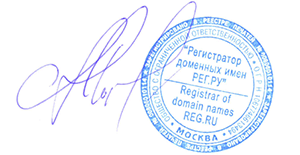 Полное наименование организации:Общество с ограниченной ответственностью "Регистратор доменных имен РЕГ.РУ"ИНН:7733568767КПП:773301001Юридический адрес:125476, г. Москва, ул. Василия Петушкова, дом 3, стр 1Почтовый адрес:123007, г. Москва, а/я 87, ООО «Регистратор доменных имён РЕГ.РУ»Телефон:(495) 514-05-73E-mail для переписки:info@reg.ruWWW:http://www.reg.ruПлатежные реквизиты:Платежные реквизиты:Наименование банка:АО «Альфа-Банк»Расчетный счет:40702810101400001312БИК:044525593Корреспондентский счет:30101810200000000593